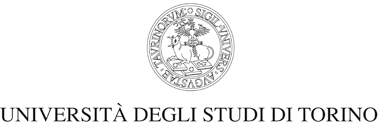 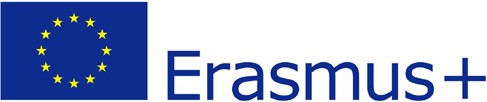 ERASMUS+ EXTENSION OF STAY REQUEST FORM V.04 2020-10-13I, the undersigned (Surname, Name) ………………………………………………………………………………………………….………..Dept. of ………………………………………………………………………………………….., currently carrying out a mobility period started on (day/month/year) …………………………………………………… in the frame of (please, select one option):Erasmus+ for Traineeship (academic year 2019-2020, rescheduling mobility for a.y. 2020/2021)Erasmus+ for Traineeship (academic year 2020-2021)for a period of …………. months (please specify the duration of the mobility period as outlined in the bilateral agreement), REQUESTan extension of the mobility periodfrom (day/month/year) ……………..………………..………… to (day/month/year) ………………………….……………….. for the following reasons:Academic reasons;Covid-19;Other (please specify):……………………………………………………………………………………………………………………..During my extension period I will carry out the following activities:………………………………………………………………………………………………………………………………………………………………………………………………………………………………………………………………………………………………………………………………………………………………………….The above activities will be carried out:By Distance Learning from Italy;By Distance Learning in the foreign country;By On-site Learning. The extension of mobility will be approved by submitting this document including an approval of UniTO and of the Partner University, to internationalexchange@unito.it. The approval of this document will be accepted through one of the following methods:The document is signed by the relevant person/office at the receiving institution and at the University of Turin. The participant has to send it by email to Sezione Mobilità e Didattica Internazionale – University of Torino (internationalexchage@unito.it)The document, without signatures, is sent by email together with the authorization e-mails provided by both the receiving institution and the University of Turin. The participant has to send the document and emails to Sezione Mobilità e Didattica Internazionale – University of Torino (internationalexchage@unito.it)I am also aware that:an additional grant may not be guaranteed for the extension periodthe whole mobility period must be completed by 30 September 2021Date …………………………………….                                        The Participant ………………………………………………….	           (Signature or Name in Capital Letters) Direzione Attività Istituzionali, Programmazione, Qualità e Valutazione - Sezione Mobilità e Didattica Internazionale  -        e-mail internationalexchange@unito.itAuthorizationNameEmailPositionDateSignatureResponsible person at theSending InstitutionResponsible person at theReceiving Institution